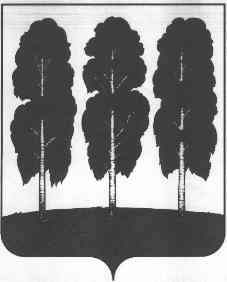 АДМИНИСТРАЦИЯ БЕРЕЗОВСКОГО РАЙОНАХАНТЫ-МАНСИЙСКОГО АВТОНОМНОГО ОКРУГА – ЮГРЫРАСПОРЯЖЕНИЕ от  17.07.2019                                                                                                       № 545-рпгт. БерезовоПлан мероприятий направленных на популяризацию традиционных семейных ценностей,ответственного родительствана 2019 год в Березовском районе В соответствии с протоколом №2 от 01 июня 2019 года заседания Координационного совета по реализации демографической и семейной политики в Ханты-Мансийском автономном округе - Югре:1. Утвердить план мероприятий на 2019 год в Березовском районе направленный на популяризацию традиционных семейных ценностей, семейного образа жизни, ответственного родительства согласно приложению  к настоящему распоряжению.         2.     Комитету образования администрации Березовского района  (Андронюк    Л.Ф.), Комитету культуры администрации Березовского района (Хазиахметова Т.Л.), Комитету спорта и молодежной политики администрации Березовского района (Дейнеко В.А.), Отделу ЗАГС администрации Березовского района (Новицкая И.А.), обеспечить выполнение плана мероприятий в соответствии с приложением  к настоящему распоряжению.          3.   Разместить настоящее распоряжение на официальном веб-сайте органов местного самоуправления Березовского района.         4.    Настоящее распоряжение вступает в силу после его подписания.         5.    Контроль за исполнением настоящего распоряжения возложить на заместителя главы Березовского района И.В. Чечеткину.И.о. главы района 	       С.Ю.Билаш Приложениек распоряжению администрации Березовского районаот 17.07.2019 года № 545-рПлан мероприятийнаправленных на популяризацию традиционных семейных ценностей,  ответственного родительства на 2019 год в Березовском районеп/пНаименование мероприятияОтветственные исполнителиИсточник финансированияДата проведения1Спортивные мероприятия «День семейного спорта» Муниципальное бюджетное учреждение дополнительного образования "Берёзовская детско-юношеская спортивная школа"пгт. Березово(по согласованию)Без финансирования11-11 августа 20192Легкоатлетический кросс «Золотая осень»Муниципальное бюджетное учреждение дополнительного образования "Берёзовская детско-юношеская спортивная школа" пгт. Игрим(по согласованию)Без финансирования07.09.20193Конкурсная программа «Супер бабушка»Муниципальное автономное учреждение «Саранпаульский дом культуры» (по согласованию)Без финансирования17.10.20194Семейная конкурсная игровая программаБерезовская центральная детская библиотекапгт. Березово(по согласованию)Без финансированияоктябрь 20195Тематические классные часы: «В теплом кругу семьи», «Моя дружная семья»Комитет образования администрации  Березовского района Без финансированияВ течение года6Выставка «Золотые руки моей мамы»Муниципальное автономное учреждение «Саранпаульский дом культуры» (по согласованию)Без финансирования20-24.11.20197Районный конкурс на лучшую стенгазету: «Семья – Семь Я!»Комитет образования администрации  Березовского районаБез финансирования образования Ноябрь 2019 года8Районный конкурс компьютерных графических открыток «Самой счастливой семье»Комитет образования администрации  Березовского района Без финансированияНоябрь 2019 года9Вечер «Мама, милая мама…»Муниципальное казенное учреждение «Игримский культурно - досуговый центр» (по согласованию)Без финансированияНоябрь 201910«Я, ты, он, она – вместе дружная семья» - книжная выставкаМуниципальное казенное учреждение «Игримский культурно- досуговый центр» (по согласованию) Без финансированияВ течение года11Мастер – класс. Изготовление поделок на День матери.Дом культуры п. Ванзетур (по согласованию)Без финансирования21.11.201912Мастер-класс «Родословная семьи»Муниципальное автономное учреждение «Саранпаульский краеведческий музей» (по согласованию)Без финансирования21.11.201913Концертная программа Детско-юношеский центр «Поиск» ко Дню МатериМуниципальное автономное учреждение «Саранпаульский дом культуры»(по согласованию)Без финансирования21.11.201914Литературный вечер «Любовью материнской мир прекрасен»Светловская сельская библиотека п. Светлый(по согласованию)Без финансирования22.11.201915Литературно-музыкальный вечер «Согреты все теплом лучистых глаз»Муниципальное казенное учреждение «Березовская межпоселенческая центральная районная библиотека» (по согласованию)Без финансирования22.11.201916Выставка «Храня традиции предков»Сосьвинский этнографический парк-музей «Найотыр-Маа»  (по согласованию)Без финансирования22.11.201917Концертная программа «Мама – главное слово в каждой судьбе!». Муниципальное бюджетное учреждение дополнительного образования «Игримская школа искусств»(по согласованию)Без финансирования23.11.201918Конкурс дуэтов, «Две звезды»Дом культуры п. Ванзетур(по согласованию)Без финансирования23.11.201919Концертная программа «Прекрасен мир любовью материнской»Тегинский сельский клуб с. Теги(по согласованию)Без финансирования23.11.201920Концертная программа «Дорогие наши мамы!»Няксимвольский сельский клуб с. Няксимволь(по согласованию)Без финансирования23.11.201921Театрализованная концертная программа «Ты одна мне несказанный свет»Муниципальное автономное учреждение «Саранпаульский дом культуры»(по согласованию)Без финансирования24.11.201922Концертная программа «Мамы России»Муниципальное автономное учреждение «Березовский районный дом культуры»(по согласованию)Без финансирования24.11.201923Праздничный концерт, посвящённый «Дню матери»Шайтанский сельский клубд. Шайтанка(по согласованию)Без финансирования24.11.201924Концертная программа, посвящённая «Дню матери»Дом культуры пгт. Игрим (по согласованию)Без финансирования25.11.201925Мероприятие «Мама и чудо»Муниципальное казенное учреждение спортивный культурный комплекс «Олимп» п. Приполярный(по согласованию)Без финансирования25.11.201926Музыкально-развлекательная программа «Веселый балаган» Щекурьинский сельский клуб д. Щекурья(по согласованию)Без финансирования25.11.201927Мероприятие «Мамочка, милая, мама моя» Сельский клуб д. Анеева(по согласованию)Без финансирования25.11.201928Игровая программа «Мамочка моя!»Приполярная сельская библиотека п. Приполярный(по согласованию)Бюджет муниципального образования  п. Приполярный25.11.201929Мероприятие «Нежные мамины руки»Игримский Центр ремесел, прикладного творчества и национальных культурпгт. Игрим(по согласованию)Без финансирования26.11.201930Мероприятие «В мире нет тебя дороже…» -Бюджетное учреждение Ханты-Мансийского автономного округа – Югры  «Березовский районный  комплексный центр социального обслуживания населения», пгт. Игрим(по согласованию)Средства учреждения27.11.201931Празднично-развлекательная программа «Славим руки матери моей»Центр ремесел, прикладного творчества и национальных культур пгт.Игрим(по согласованию)Без финансирования27.11.201932Выставка рисунков «Милой маме…»Няксимвольская сельская библиотека с. Няксимволь(по согласованию)Без финансирования27.11.201933Литературно - музыкальная композиция «Самая прекрасная из женщин…»   Саранпаульская сельская библиотека с. Саранпауль(по согласованию)Без финансирования27.11.201934Литературная гостиная «Детство начинается с маминой улыбки»Детская поселковая библиотека пгт. Игрим (по согласованию)Без финансирования30.11.201935Культурно-массовое мероприятие «Слово «МАМА» самое нежное в мире»Муниципальное автономное учреждение «Березовский районный краеведческий музей»  пгт. Березово(по согласованию)Без финансированияНоябрь 2019 года36Торжественная регистрация рождения, посвященная Дню материОтдел ЗАГС администрации Березовского районаБез финансированияНоябрь 201937Благотворительная акция «Подарочки для мамы» Бюджетное учреждение Ханты-Мансийского автономного округа – Югры  «Березовский районный  комплексный центр социального обслуживания населения», пгт. Игрим (по согласованию)Средства учрежденияНоябрь 201938Муниципальный конкурс «Семья года»Комитет спорта и молодежной политики администрации Березовского района совместно с Управлением социальной защиты населения по Березовскому району, Комитетом образования администрации Березовского района, Комитетом культуры администрации Березовского района, отделом опеки и попечительства администрации Березовского района, отделом по обеспечению деятельности комиссии по делам несовершеннолетних и защите их прав администрации Березовского районаСредства Комитета спорта и молодежной политики администрации Березовского района09.11-09.12201939Мероприятие-презентация родословных села Саранпауль – «Объединение в одно древо»Филиал Бюджетного учреждения «Березовский районный комплексный центр социального обслуживания населения» в с.Саранпауль(по согласованию)Средства учрежденияДекабрь 2019